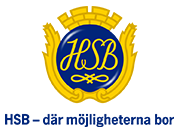 			Datum	VIKTIGT!Nominering till valberedningFöreningen saknar valberedning! Styrelsen fick i uppdrag av Föreningsstämman att kalla till extrastämma för att välja medlemmar i valberedningen för återstoden av innevarande mandattid, dvs fram till föreningsstämman i maj 2021. Datum för denna extrastämma är fastställt till:Måndagen den 22 mars 2021.Hur och var extrastämman kommer att genomföras avgörs av de restriktioner som då gäller beträffande Covid 19.1. Jag är själv intresserad av att ställa upp som 	ja	nejkandidat i valberedningen för Brf Ringsted			2. Jag vill nominera eller tipsa om följande personer som jag tror passar som valberedare: Namn och adressE-postadress eller telefon Mitt namn och adressMin E-postadress eller telefonFörslaget skickas senast 28 februari 2021 till valberedningens e-post vbringsted@gmail.com eller läggs i vaktmästeriets brevlåda.